Publicado en   el 26/05/2014 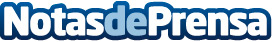 La Policía Nacional desarticula un grupo especializado en robos en viviendas y comerciosIm?genes       V?deos   Datos de contacto:Nota de prensa publicada en: https://www.notasdeprensa.es/la-policia-nacional-desarticula-un-grupo_1 Categorias: Nacional http://www.notasdeprensa.es